ČETVRTAK,7.5.2020.EJ:datoteka je priloženaPID: Travnjak - uvježbavanje i ponavljanje-odgovoriti na pitanja u udžbeniku na str.41.TZK:Vježbe na HRT3MAT: Pisano dijeljenje (1 036 : 74)-riješiti udžbenik na str.120. i 121.-prepisati u bilježnicu tablicu i pravilo sa 120.str.-objašnjenje je na linku:https://www.youtube.com/watch?v=QIlKHkUjjvoHJ: Zanimanje – mama-pročitati tekst i riješiti zadatke na str.233.,234.,235.-napisati u bilježnicu:Zanimanje-mama                                                                                 K.GrozdanićOvaj igrokaz je šaljiv (dosadan, poučan, zanimljiv... prema odgovorima učenika).LIKOVI: mama, novinarkaOSOBINE LIKOVAMAMA, GOSPOĐA VALENTINA -  radi 24 sata na dan, s lica briše tugu, liječi srce, koljeno što boli, poslije kiše nađe dugu, svakog dana svoje dijete voli                                                 ...  (prema odgovorima učenika/učenica)NOVINARKA – uspješna je, dosadna                                                 ... (prema odgovorima učenika/učenica)Ovakav se oblik razgovora između osobe koja postavlja pitanja i osobe koja na njih odgovara zove intervju.PRILAGOĐENI PROGRAMEJ: 3 OPIŠI SVOJ DAN. POGLEDAJ SLIKU I NA PRVU CRTU NAPIŠI ŠTO RADIŠ, A NA DRUGU CRTU KADA TO RADIŠ: MORNING, AFTERNOON ILI EVENING.       I  _______________________   IN THE _________________________.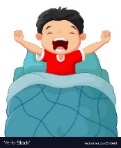  I _________________________  IN THE  ________________________.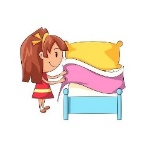    I _________________________  IN THE  ________________________.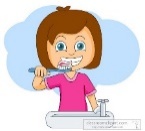        I  ______________________________ IN THE  _____________________.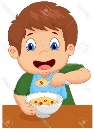         I ___________________________  IN THE __________________________.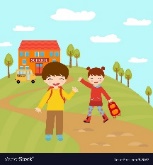            I  ___________________________  IN THE  __________________________.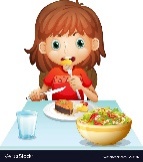   I  _____________________________   IN THE  ___________________________.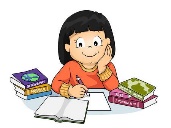       I ______________________________  IN THE  __________________________.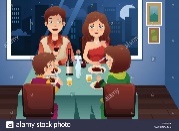       I  _________________________  IN THE  ______________________________.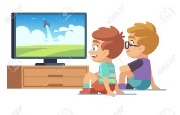 I       I  _________________________  IN THE ___________________________.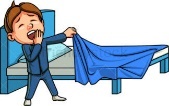 PID: Travnjak - uvježbavanje i ponavljanje-odgovoriti u bilježnicu na pitanja:Objasni razliku između pašnjaka i livade.Koje biljke žive na travnjaku?Koje životinje žive na travnjaku?Koje životinje žive u tlu?MAT:Pisano dijeljenje-riješiti zadatke na str. 147.,148.,149.HJ: Enes Kišević, Kako se može štedjeti mama-pročitati tekst i odgovoriti na pitanja na str.80. i 81.